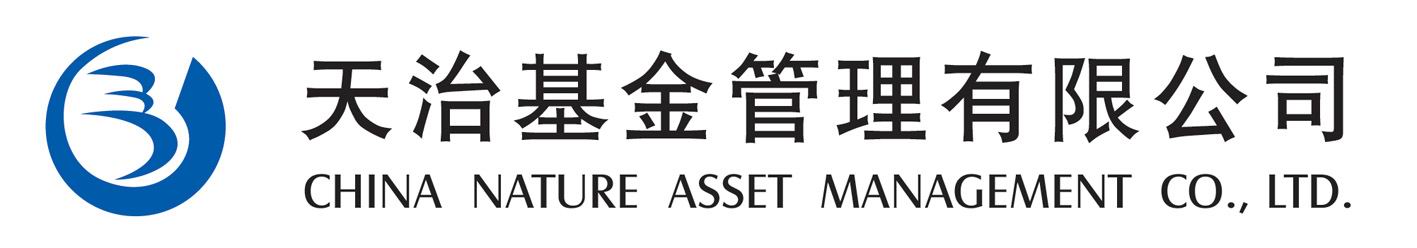 天治基金管理有限公司旗下开放式基金参加交通银行基金申购及定期定额投资手续费率优惠活动的公告为答谢广大投资者长期以来的信任与支持，天治基金管理有限公司（以下简称“本公司”）经与交通银行股份有限公司（以下简称“交通银行”）协商一致，决定自2021年1月1日00:00至2021年6月30日24:00期间，本公司旗下开放式基金参加交通银行手机银行基金申购及定期定额投资手续费率优惠活动，现将有关事项公告如下：一、适用投资者范围本活动适用于通过交通银行手机银行及非手机银行渠道（如柜面、网上银行等）申购及定期定额投资本公司旗下开放式基金的投资者。二、适用基金本公司通过交通银行销售的具有前端申购费率且支持费率优惠的开放式基金及未来本公司新增通过交通银行销售的符合前述条件的开放式基金。原基金申购费率按笔收取固定费用的，不再额外参加本次费率优惠活动。三、优惠活动的内容1、费率优惠活动时间：2021年1月1日00:00至2020年6月30日24:00。2、在费率优惠活动期间，凡已领取基金1折权益的个人投资者，通过交通银行手机银行渠道申购上述开放式基金，享受基金申购手续费率1折优惠。基金1折权益是指：在费率优惠活动期间，通过交通银行手机银行渠道领取的可享受基金申购、定期定额投资费率1折优惠的权益。3、在费率优惠活动期间，凡已领取基金1折权益的个人投资者，通过交通银行手机银行渠道签约定期定额投资协议，并于费率优惠活动期间成功扣款的定期定额投资交易，享受定期定额投资1折费率优惠。4、个人投资者通过交通银行柜面、网上银行等非手机银行渠道签约定投协议，并于费率优惠活动期间成功扣款的定投交易，享受基金定投手续费率8折优惠。5、费率优惠期限内，如本公司新增通过交通银行代销的开放式基金，则自该基金在交通银行手机银行开通申购及定期定额投资业务当日起，将同时参与该基金上述优惠活动。四、重要提示1、未领取基金1折权益的客户在手机银行不享受本次费率优惠。2、交通银行手机银行基金申购及定期定额投资手续费率优惠仅针对处于正常申购期的指定开放式基金(前端模式)申购及定期定额投资手续费。不包括转换费率、后端收费模式基金的申购及定期定额投资、处于基金募集期的开放式基金认购手续费。“前端模式申购”是指申购基金时就需要支付申购费的购买方式。3、费率优惠活动期间，客户在手机银行进行基金组合、基金投顾成份基金产品的申购与定投享受1折费率优惠（无前端申购费率或不支持费率优惠的开放式基金除外）。4、上述费率优惠活动解释权归交通银行所有。优惠活动期间，业务规则和流程以交通银行的安排和规定为准，交通银行有权不时调整该活动相关规则（包括删减适用基金范围及变更费率优惠安排等）。相关活动的具体费率折扣及活动起止时间如有变化，敬请投资者留意交通银行的有关公告。五、咨询办法1、交通银行股份有限公司客服电话：95559网址：www.bankcomm.com2、天治基金管理有限公司客服电话：4000984800、(021)60374800网址：www.chinanature.com.cn风险提示：本公司承诺以诚实信用、勤勉尽责的原则管理和运用基金财产,但不保证基金一定盈利,也不保证最低收益。敬请投资者注意投资风险。投资者投资基金前应认真阅读基金的基金合同、更新的招募说明书。特此公告。天治基金管理有限公司2020年12月30日